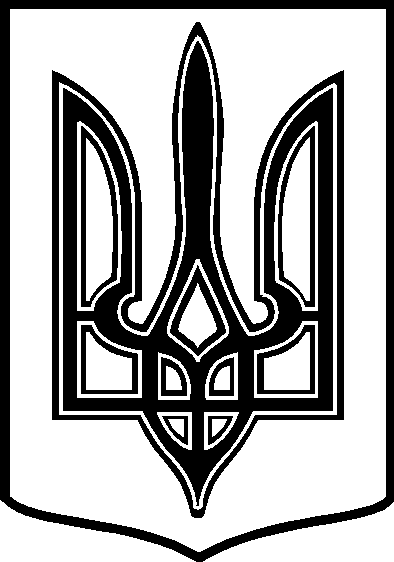 У К Р А Ї Н АТАРТАЦЬКА    СІЛЬСЬКА    РАДАЧЕЧЕЛЬНИЦЬКОГО  РАЙОНУ       ВІННИЦЬКОЇ    ОБЛАСТІ                                                 25  сесія  7 скликанняРІШЕННЯ  26.06.2019                                        с.Тартак                                      № 366Про внесення змін до рішення попередньої сесії      Розглянувши заяву гр. Мураховського П. І., договір дарування жилого будинку серії АЕА № 508963 від 09.07.2001 року, зареєстрований Тульчинським МБТІ 20.08.2001 року за реєстровим № 508, архівний витяг№ 151/01-22 від 20.05.2019 року з рішення Тартацької сільської Ради народних депутатів «Про передачу земельних ділянок у приватну власність» від 18.04.1996 року  7 сесії 22 скликання, керуючись   п. 34  ч.1 ст. 26 Закону України «Про місцеве самоврядування в Україні», ст. 12 Земельного кодексу України сільська  рада    ВИРІШИЛА:1.  Внести зміни до рішення «Про передачу земельних ділянок у приватну власність» від 18.04.1996 року  7 сесії 22 скликання, виклавши пункт 49 у наступній редакції :   Мураховському Петру Івановичу – загальною площею 0,46 га , в т.ч. 0,25 га – для будівництва і обслуговування жилого будинку, господарських будівель і споруд за адресою : вул. Покровська, 61;  0,21 га – для ведення особистого селянського господарства за адресою : вул. Покровська, 61.2.  Контроль за виконанням даного рішення покласти на постійну комісію з питань охорони  довкілля,  раціонального використання земель та земельних  відносин ( голова  комісії –  П. В. Поліщук ).Сільський голова                                                                 Віктор ДЕМЧЕНКО